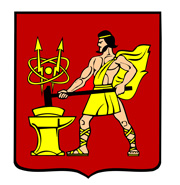 АДМИНИСТРАЦИЯ  ГОРОДСКОГО ОКРУГА ЭЛЕКТРОСТАЛЬМОСКОВСКОЙ   ОБЛАСТИРАСПОРЯЖЕНИЕ10.05.2023 № 106-рО присуждении именной стипендии Главы городского округа Электросталь Московской области одаренным обучающимся муниципальных образовательных учреждений городского округа Электросталь Московской области за 2022- 2023 учебный годВ соответствии с постановлением Администрации городского округа Электросталь Московской области от 17.06.2019 № 418/6 «Об учреждении ежегодной именной стипендии Главы городского округа Электросталь одаренным обучающимся муниципальных образовательных учреждений городского округа Электросталь Московской области», на основании решения комиссии Управления образования Администрации городского округа Электросталь Московской области от 10.04.2023:            1. Присудить стипендии Главы городского округа Электросталь Московской области одаренным обучающимся муниципальных общеобразовательных учреждений городского округа Электросталь Московской области за 2022-2023 учебный год согласно прилагаемому списку в размере 10000 (десять тысяч) рублей каждому.            2. Начальнику Управления образования Администрации городского округа Электросталь Московской области:            2.1. Произвести выплату стипендий Главы городского округа Электросталь Московской области одаренным обучающимся муниципальных общеобразовательных учреждений городского округа Электросталь Московской области.2.2. Финансирование расходов на выплату стипендий осуществляется в пределах средств, предусмотренных Управлению образования Администрации городского округа Электросталь Московской области в бюджете городского округа Электросталь Московской области на очередной финансовый год.            2.3. Провести церемонию награждения стипендиатов Главы городского округа Электросталь Московской области одаренных обучающихся муниципальных общеобразовательных учреждений городского округа Электросталь Московской области за 2022-2023 учебный год.3. Опубликовать настоящее распоряжение на официальном сайте городского округа Электросталь Московской области по адресу: www.electrostal.ruГлава городского округа                                                                                         И.Ю. Волкова Приложение                                                                                                к распоряжению Администрации                                                                                                городского округа Электросталь                                                                                                Московской области                                                                                                от 10.05.2023 № 106-рСписок стипендиатов Главы городского округа Электросталь Московской области одаренных обучающихся муниципальных образовательных учреждений городского округа Электросталь Московской области за 2022 - 2023 учебный год1Белоусов Александр АлексеевичМОУ "Лицей № 8"2Выголко Владислав НиколаевичМОУ "СОШ № 18"3Герасимов Никита МихайловичМОУ "СОШ № 16 с УИОП"4Дергунова Дарья ДенисовнаМОУ "Лицей № 75Иванова Полина АлександровнаМОУ "Гимназия № 9"6Изюмова Анастасия АлексеевнаМБОУ "Школа-интернат № 1"7Каменская Ольга АлексеевнаМОУ "Лицей № 78Копытов Тимофей СергеевичМОУ "СОШ № 12 с УИИЯ"9Неверова Варвара АндреевнаМОУ "Гимназия № 17"10Панова Елизавета ВадимовнаМОУ "СОШ № 11"11Пухтий Роман АнатольевичМОУ "СОШ № 1"12Рынейская Екатерина АлександровнаМОУ "Гимназия № 4"13Самус Мария СергеевнаМОУ "Гимназия № 21"14Симонова Татьяна АндреевнаМАОУ "СОШ № 13 с УИОП"15Струков Артемий ВикторовичМОУ"СОШ № 15 с УИОП"16Ткачук Карина СергеевнаМОУ "СОШ № 16 с УИОП"17Утнасунова Софья АлександровнаМОУ "СОШ № 5"18Цветков Владислав МихайловичМОУ "Лицей № 14"19Целыковский Евгений АлександровичМОУ "СОШ № 22 с УИОП"20Шалимов Илья МихайловичМОУ "Гимназия № 17"